                    LISTOPAD  – MJESEC HRVATSKE KNJIGESatovi korelacije u knjižnici:1.a:  J. i W.Grimm: Trnoružica - bajkoviti likovi i događaji u bajciČitanje i pričanje: Trnoružičin san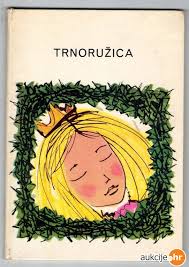 2.a   Enciklopedija kao knjiga sveopćeg ljudskog znanja – kazalo pojmova,traženje pojma i čitanje njegovog objašnjenja u dječjoj enciklopediji:Planet Zemlja, Život u oceanu, Od kamenog doba do svemirske ere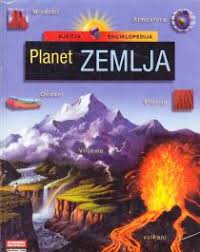 5.b   Kreativna čitaonica u knjižnici / 16.10. Dan kruha7.10. Čitanje i pisanje priče o vrijednosti žita i kruhu te kolaču, kao djelu rada:I.Brlić-Mažuranić: Sunce djever i Neva NevičicaM.Pašiček: Bakini kolačiN.Škrlec: Kruhek je božji darek / motivacija za pisanje kajkavskih pjesamaInformacijski izvor: https://www.eko.lijepa-nasa.hr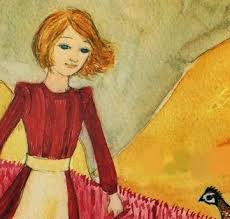 8.r.  Pretraživanje kataloga Gradske knjižnice po autoru i naslovu djela  te anotacija –bilješka o djelu na temelju pretraživanja kataloga.Lektira za 8.razred: D.Tadijanović: Srebrne sviraleĐ.Sudeta Mor…Dnevnik Ane FrankKlasični i elektronički izvori znanja u knjižnici / www.prolexis.hrProjektiProjekt Gradske knjižnice za gradsko natjecanje učenika u čitanju naglasNacionalni projekt knjižnica osnovnih škola - natjecanje „Čitanjem do zvijezda“Tema projekta: između stvarnosti i fanrazijeOdabrana književna djela za natjecanje su:J.K.Rowling: Harry Potter i kamen mudracaJ.Townsend: Nikadgrad ili kušnje Morigan CrowK.Mikulan: Zmaj ispod staroga grada